О признании утратившим силу постановления администрации Советского сельского поселения Новокубанского района от 24 октября 2019 года № 140 «Об утверждении плана проведения плановых проверок, в рамках  осуществления полномочий по внутреннему муниципальному финансовому контролю в сфере закупок товаров, работ, услуг для обеспечения муниципальных нужд Советского сельского поселения Новокубанского района на 1 полугодие 2020 года»Руководствуясь Бюджетным кодексом Российской Федерации, в соответствии с Федеральным законом от 6 октября 2003 года № 131-ФЗ «Об общих принципах организации местного самоуправления в Российской Федерации», в соответствии с решением Совета Советского сельского поселения Новокубанского района от 12 декабря 2020 года № 44 «О передаче полномочий    по    внутреннему    муниципальному    финансовому контролю» п о с т а н о в л я ю:1. Постановление администрации Советского сельского поселения Новокубанского района от 24 октября 2019 года  № 140 «Об утверждении плана проведения плановых проверок, в рамках  осуществления полномочий по внутреннему муниципальному финансовому контролю в сфере закупок товаров, работ, услуг для обеспечения муниципальных нужд Советского сельского поселения Новокубанского района на 1 полугодие 2020 года», признать утратившим силу.2. Контроль за выполнением настоящего постановления возложить на заместителя  главы Советского сельского поселения Новокуанского района А.Н. Солянова.3. Настоящее постановление вступает в силу со дня его подписания и подлежит размещению на официальном сайте администрации Советского сельского поселения Новокубанского района.Глава Советского сельского поселенияНовокубанского района		           	                              С.Ю. Копылов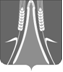 АДМИНИСТРАЦИЯАДМИНИСТРАЦИЯСОВЕТСКОГО СЕЛЬСКОГО ПОСЕЛЕНИЯСОВЕТСКОГО СЕЛЬСКОГО ПОСЕЛЕНИЯНОВОКУБАНСКОГО РАЙОНАНОВОКУБАНСКОГО РАЙОНАПОСТАНОВЛЕНИЕПОСТАНОВЛЕНИЕот 29.04.2020г№ 45ст. Советскаяст. Советская